«Утверждаю»                                                                                               «Согласовано»Директор МАУК «ДК» «Мечта»                             Заместитель Главы Администрации                                городского поселения Селятино______________ К.А. Копычев                                __________________ В.В. Ткаченко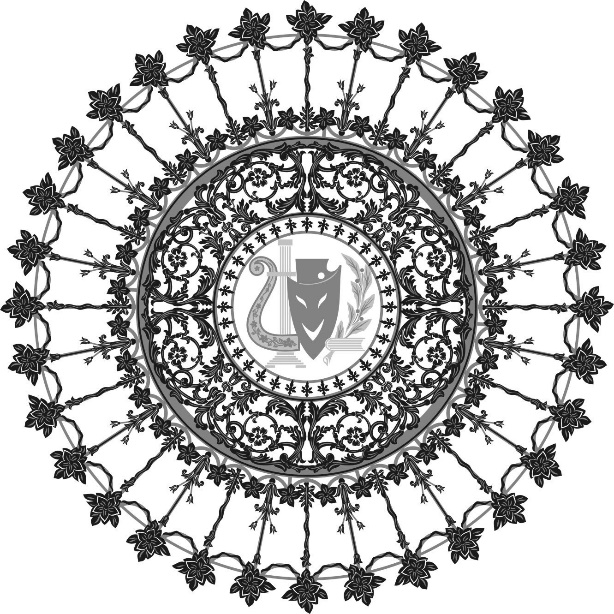 КОНЦЕПЦИЯразвития деятельности Муниципального автономного учреждения культуры «Дом культуры «Мечта» Московской областина 2016-2018 г.Общие положенияНастоящая концепция является организованной основой обновления деятельности Муниципального автономного учреждения культуры «Дом культуры «Мечта» Московской области (далее «Дом культуры «Мечта») в плане расширения функций учреждения и приведения системы организации культурной деятельности жителей городского поселения Селятино, их досуга и отдыха в соответствие с современными требованиями и принципами государственной культурной политики, диктующими необходимость выключения учреждения клубного типа в сферу решения общих социально- значимых задач муниципальной политики в Московской области:ЦЕЛЬ-  создание новой модели учреждения как современного центра творчества и досуга в соответствии с изменившимся культурно-досуговыми потребностями и предпочтениями жителей Московской области;-  улучшение условий труда административного и технического персонала и условий деятельности творческих коллективов путем развития материально-технической базы учреждения;- обеспечение персонала, руководителей творческих коллективов, участников творческих коллективов и посетителей противопожарной и антитеррористической защищенностью;- реализация положений Конвенции о правах инвалидов, Федерального закона от 01.12.2014 № 419 - ФЗ «О внесении изменений в отдельные законодательные акты Российской Федерации по вопросам социальной защиты инвалидов в связи с ратификацией Конвенции о правах инвалидов»;  - повышение количества жителей поселения и района посещающих культурно-массовые мероприятия, проводимые на территории Дома культуры.ЗАДАЧИ- привлечение широких слоев населения к участию в культурной, просветительской деятельности;- пропаганда здорового образа жизни;- воспитание гражданственности и чувства патриотизма у подрастающего поколения;- обеспечение доступности учреждения маломобильными группами населения;- модернизация систем противопожарной и антитеррористической защиты учреждения;- внедрение в деятельность учреждения современных социально-культурных, информационных, коммуникационных и других технологий, направленных на активное вовлечение целевых аудиторий в культурно-творческую деятельность и культурную жизнь поселка Селятино.Дом культуры «Мечта» - это консолидирующий центр культурной жизни поселения для жителей, призванный развивать досуговые интересы и потребности в творческом развитии, самовыражении, культурно-досуговой деятельности.НАПРАВЛЕНИЯ ДЕЯТЕЛЬНОСТИ «ДОМА КУЛЬТУРЫ «МЕЧТА»Выявление и поддержка молодых дарований.Создание коллективов народного художественного творчестваРазвитие культурной деятельности, направленной на привлечение семейной аудитории, детей и молодёжи, малообеспеченных слоев населения.Развитие социального партнерства.Создание мониторинга для контроля деятельности Дома культуры «Мечта»Проведение культурно- массовых мероприятий, фестивалей и конкурсов.Работа с молодёжью.Аналитический раздел2.1. Характеристика современного состояния учреждения.2.1.1. Приоритетными направлениями сферы творческой деятельности Дома культуры «Мечта» являются реализация потребности творческого самовыражения и творческой самодеятельности жителей, организация досуга и развлечений населения городского поселения Селятино, основанная как на культурных традициях, так и на внедрении инноваций.2.1.2. В Доме культуры «Мечта» функционирует 32 клубных формирования, организованные с учетом наиболее популярных интересов и потребностей, а также возрастной дифференциации населения поселка:Народный коллектив ансамбль народной музыки «Вечерка»:Подготовительная группа ансамбля народной музыки «Вечерка»;Оркестр народных инструментов;Хореография Образцовый коллектив хор «Капель»:молодёжный хор «Капель»;младший хор «Капель»;подготовительная группа хора «Капель»; группа «Пестрый колпачок» хора «Капель»;группа «Капелюшки» хора «Капель»;Образцовый коллектив бальных танцев «Коррида»;Подготовительная группа «Коррида»;Группа Н-3 коллектива бальных танцев "Коррида";Группа Н- 4 коллектива бальных танцев "Коррида";Группа Н- 5 коллектива бальных танцев "Коррида";Группа Н- 6 коллектива бальных танцев "Коррида";Современная хореография;Младшая группа современной хореографии;Взрослая группа современной хореографии;Группа "Зеркало" студии Овердрайв;Образцовый коллектив «Театр танца «Мечта»;Группа «Веснушки» театра танца «Мечта»;Группа «Топотушки» театра танца «Мечта»;Группа «Сорванцы» театра танца «Мечта»;Кружок игры на классической гитаре;Ансамбль народной песни «Сударушка»;Детский театр "Карусель";Группа "Фантазеры" детского театра "Карусель";Авиамодельный клуб «Авиатор»;Студия эстрадной музыки «Овердрайв»;Студия декоративно-прикладного искусства «Фантазия»;Ансамбль металлофонистов.2.1.3. Основные направления организации досугово-развлекательной деятельности: комплексные мероприятия, праздничные программы к календарным и юбилейным датам, концертные программы, мероприятия для детей, программы уличных праздников, мероприятия для ветеранов, тематические вечера и профессиональные праздники.2.1.4. Инновационные формы развития Дома культуры «Мечта» позволяющие успешно решать профессиональные задачи: работа общественного совета учреждения; создание аккаунтов Дома культуры «Мечта» в социальных сетях.2.1.5. Вся работа Дома культуры «Мечта» проходит в соответствии с Муниципальным заданием на оказание муниципальных услуг и Планом работы на соответствующий год, утвержденным Главой городского поселения Селятино.2.1.6. В Доме культуры «Мечта» ведется строгий учет культурно-досуговой деятельности учреждения, сценарий каждого мероприятия утверждается директором Дома культуры «Мечта». Статьи и фотографии с мероприятий публикуются на сайте Дома культуры «Мечта» и в социальных сетях.2.1.7. Коллективы Дома культуры учувствуют в фестивалях и конкурсах, демонстрируя профессиональный уровень и мастерство:Районный благотворительный фестиваль духовной музыки «Дорога к Храму»;2 Всероссийский хоровой фестиваль-конкурс «Хоровая Казань»;Московский окружной фестиваль «Шире круг»;3 Всероссийский конкурс хоровых коллективов «Созвездие талантов»;1 открытый фестиваль хоровых коллективов старшего поколения «Певческое поле земли Наро-Фоминской»;Межпоселенческий открытый фестиваль танца «Танцующие Эвридики»;4 открытый фестиваль-конкурс любительских театров «Зачарованный мир»;Всероссийский хоровой фестиваль-конкурс «Хоровой Сочи»;Всероссийский хоровой фестиваль Региональный этап;2 открытый фестиваль-конкурс национальных культур «Слияние сердец»;Российский конкурс-фестиваль народного творчества «Русская матрёшка»;13 Открытый Всероссийский фестиваль для самых маленьких «Начало»;         Межмуниципальный фестиваль сказок «Лукоморье»;III ежегодный открытый конкурс-фестиваль творчества  «Золотой Факел»;6 Открытый поселенческий фестиваль детского самодеятельного творчества «Лучики надежды»;Московский областной фестиваль-конкурс хоровой музыки памяти Г.А.Струве «Встреча друзей»; Международный фестиваль-конкурс «Весенний фейерверк талантов»;IX Всероссийский конкурс молодых исполнителей народной песни «Песни родины Л.Н.Толстого»;Международный конкурс-фестиваль «Солнцемания»; Международный фестиваль народного творчества «Венок дружбы»;Всероссийский творческий конкурс «На-Ура!»;4 Межмуниципальный фестиваль детского творчества «Антошка»;Областной открытый фестиваль «Гармоника – душа России»;IV конкурс хоровых коллективов «Созвездие талантов»;Межрегиональный конкурс балетмейстерских работ имени А.К.Блажевич;Городской фестиваль вокально-инструментальных ансамблей «Наши старые дворы»;Межпоселенческий конкурс молодёжного творчества «Минута славы – заяви себя»;2.2 Сильные и слабые стороны Дома культуры «Мечта»2.2.1. Позитив:- высокий уровень профессионализма творческих работников учреждения и их активная жизненная позиция;- свобода в выборе форм и методов работы;- рост числа коллективов народного художественного творчества и создание любительских объединений;- развитие проектной деятельности;- новаторство в решении профессиональных задач;- развитие социального партнерства; - внедрение инновационных форм проведения праздников;- постоянная модернизация и укрепление материально – технической базы.2.2.2. Негатив:- отсутствие студии звукозаписи;- неприспособленность помещений для занятий хореографией;- высокий уровень конкуренции в связи с близким расположением города Федерального значения Москва. Основная роль и стратегические цели развитияДома культуры «Мечта»3.1. Основная роль Дома культуры как муниципального учреждения, несущего ответственность за хранение и развитие культурных традиций поселения, его интеллектуального статуса, состоит в:- содействии реализации культурной, экономической, социальной, информационной, образовательной, просветительской политики в поселении;- развитии всех видов и жанров искусства, их взаимодействии и взаимообогащении. 3.2. Стратегическими целями развития Дома культуры «Мечта» являются:- формирование единого культурного центра с максимально благоприятной средой для реализации творческих и духовных потребностей населения;- создание условий для сохранения и развития культурно-исторических традиций поселения;- формирование и воспитание художественного вкуса, позитивных социальных установок и интересов подрастающего поколения;- формирование гражданственности, чувства патриотизма и осзнания самобытности и уникальности малой родины;- внедрение новых технологий в реализацию культурной политики в поселении;- сокращение бюджетных расходов за счет оказания платных услуг.План реализации концепции Дома культуры «Мечта»4.1. Повышение уровня профессионального образования, повышение квалификации переподготовка кадров учреждения.4.2. Выявление и поддержка молодых дарований.4.3. Создание коллективов народного художественного творчества.4.4. Развитие культурной деятельности, направленной на привлечение семейной аудитории, детей и молодёжи, малообеспеченных слоев населения. Организация форм работы с социально незащищенными категориями населения, что является прерогативой и обязанностью бюджетного учреждения.4.5. Развитие социального партнерства путем совместной организации массовых праздничных мероприятий, посвященных общегосударственным, профессиональным и местным праздникам.План ключевых мероприятий по реализации концепции развития деятельности МАУК «Дом культуры «Мечта» в соответствии с программами. (приложения) Финансирование Дома культуры «Мечта»5.1. Финансовые средства Дома культуры образуется за счет бюджетных ассигнований;5.2. Необходимо разрабатывать систему использования важного принципа конвертируемости ресурсов, когда нехватку технических или финансовых средств компенсирует партнер, заинтересованный в организации мероприятий или участвующий в их проведении и вкладывающий материальные средства в денежном или другом эквиваленте (техника, аппаратура, транспортные, бытовые услуги и т.д.)5.3. Финансирование за счет средств, полученных от платных услуг.Формирования фирменного стиля Дома культуры Мечта»6.1. Фирменный стиль – система знаков и символов, формирующих имидж учреждения, должен проявляться во всех видах деятельность Дома культуры и присутствовать на:- печати, бланках и конвертах;- афишах, плакатах и постерах;- входных и пригласительных билетах;- рекламных изданиях и буклетах.Ожидаемый результат.7.1. Реализация концепции позволит в полной мере раскрыть потенциал Дома Культуры как культурно-досугового и образовательно-просветительного центра с привлекательным обликом для посетителей всех возрастных и социальных групп, побудить общественную активность и развить в них интерес к самореализации, познанию, коллективному досугу, здоровому образу жизни; будет способствовать росту гражданского самосознания, причастности к культурно-историческим традициям, повышению интеллектуального статуса поселения, воспитанию у населения чувства патриотизма и любви к малой родине, что соответствует стратегическим задачам в области государственной культурной политики.7.2. Ожидается определенный экономический эффект, который позволит в будущем сократить бюджетные расходы на содержание учреждения и откроет перспективы дальнейшего развития. 